    　 　　　74期 合格者アンケート　　　　　　　　東京都立西高等学校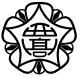 １　データ入力できる人は，直接入力してください。２　手書きの人は，濃い鉛筆または黒ボールペンで丁寧に記入してください。枠の外は印刷されません。氏名　　氏名　　氏名　　氏名　　氏名　　氏名　　進学大学　　　　　大学　　　　　　　学部　　　　　　学科進学大学　　　　　大学　　　　　　　学部　　　　　　学科進学大学　　　　　大学　　　　　　　学部　　　　　　学科進学大学　　　　　大学　　　　　　　学部　　　　　　学科合格大学学部学科合格大学学部学科        　　       大学　　　　　　　　　学部　　　　　　　　　学科（方式　　　　　）        　　       大学　　　　　　　　　学部　　　　　　　　　学科（方式　　　　　）        　　       大学　　　　　　　　　学部　　　　　　　　　学科（方式　　　　　）        　　       大学　　　　　　　　　学部　　　　　　　　　学科（方式　　　　　）        　　       大学　　　　　　　　　学部　　　　　　　　　学科（方式　　　　　）        　　       大学　　　　　　　　　学部　　　　　　　　　学科（方式　　　　　）        　　       大学　　　　　　　　　学部　　　　　　　　　学科（方式　　　　　）        　　       大学　　　　　　　　　学部　　　　　　　　　学科（方式　　　　　）合格大学学部学科合格大学学部学科        　　       大学　　　　　　　　　学部　　　　　　　　　学科（方式　　　　　）        　　       大学　　　　　　　　　学部　　　　　　　　　学科（方式　　　　　）        　　       大学　　　　　　　　　学部　　　　　　　　　学科（方式　　　　　）        　　       大学　　　　　　　　　学部　　　　　　　　　学科（方式　　　　　）        　　       大学　　　　　　　　　学部　　　　　　　　　学科（方式　　　　　）        　　       大学　　　　　　　　　学部　　　　　　　　　学科（方式　　　　　）        　　       大学　　　　　　　　　学部　　　　　　　　　学科（方式　　　　　）        　　       大学　　　　　　　　　学部　　　　　　　　　学科（方式　　　　　）合格大学学部学科合格大学学部学科        　　       大学　　　　　　　　　学部　　　　　　　　　学科（方式　　　　　）        　　       大学　　　　　　　　　学部　　　　　　　　　学科（方式　　　　　）        　　       大学　　　　　　　　　学部　　　　　　　　　学科（方式　　　　　）        　　       大学　　　　　　　　　学部　　　　　　　　　学科（方式　　　　　）        　　       大学　　　　　　　　　学部　　　　　　　　　学科（方式　　　　　）        　　       大学　　　　　　　　　学部　　　　　　　　　学科（方式　　　　　）        　　       大学　　　　　　　　　学部　　　　　　　　　学科（方式　　　　　）        　　       大学　　　　　　　　　学部　　　　　　　　　学科（方式　　　　　）合格大学学部学科合格大学学部学科        　　       大学　　　　　　　　　学部　　　　　　　　　学科（方式　　　　　）        　　       大学　　　　　　　　　学部　　　　　　　　　学科（方式　　　　　）        　　       大学　　　　　　　　　学部　　　　　　　　　学科（方式　　　　　）        　　       大学　　　　　　　　　学部　　　　　　　　　学科（方式　　　　　）        　　       大学　　　　　　　　　学部　　　　　　　　　学科（方式　　　　　）        　　       大学　　　　　　　　　学部　　　　　　　　　学科（方式　　　　　）        　　       大学　　　　　　　　　学部　　　　　　　　　学科（方式　　　　　）        　　       大学　　　　　　　　　学部　　　　　　　　　学科（方式　　　　　）合格大学学部学科合格大学学部学科        　　       大学　　　　　　　　　学部　　　　　　　　　学科（方式　　　　　）        　　       大学　　　　　　　　　学部　　　　　　　　　学科（方式　　　　　）        　　       大学　　　　　　　　　学部　　　　　　　　　学科（方式　　　　　）        　　       大学　　　　　　　　　学部　　　　　　　　　学科（方式　　　　　）        　　       大学　　　　　　　　　学部　　　　　　　　　学科（方式　　　　　）        　　       大学　　　　　　　　　学部　　　　　　　　　学科（方式　　　　　）        　　       大学　　　　　　　　　学部　　　　　　　　　学科（方式　　　　　）        　　       大学　　　　　　　　　学部　　　　　　　　　学科（方式　　　　　）志望学部決定時期志望学部決定時期　　　　 年生の　　　　　　　 年生の　　　　　　　 年生の　　　　　　　 年生の　　　　　　　 年生の　　　　　　　 年生の　　　志望大学決定時期　　　　　年生の　　　進学大学について・その学部を志望した理由進学大学について・その学部を志望した理由進学大学について・その学部を志望した理由進学大学について・その学部を志望した理由進学大学について・その学部を志望した理由進学大学について・その学部を志望した理由進学大学について・その学部を志望した理由進学大学について・その学部を志望した理由進学大学について・その学部を志望した理由進学大学について・その学部を志望した理由進学大学について・その大学を志望した理由進学大学について・その大学を志望した理由進学大学について・その大学を志望した理由進学大学について・その大学を志望した理由進学大学について・その大学を志望した理由進学大学について・その大学を志望した理由進学大学について・その大学を志望した理由進学大学について・その大学を志望した理由進学大学について・その大学を志望した理由進学大学について・その大学を志望した理由所属部活動所属部活動所属部活動所属部活動                          　部　活動引退時期        年生の　　月                          　部　活動引退時期        年生の　　月                          　部　活動引退時期        年生の　　月                          　部　活動引退時期        年生の　　月                          　部　活動引退時期        年生の　　月                          　部　活動引退時期        年生の　　月共通テスト理科受験科目共通テスト理科受験科目共通テスト理科受験科目共通テスト理科受験科目共通テスト理科受験科目  物理   化学    生物　　物理基礎　　化学基礎　　生物基礎  物理   化学    生物　　物理基礎　　化学基礎　　生物基礎  物理   化学    生物　　物理基礎　　化学基礎　　生物基礎  物理   化学    生物　　物理基礎　　化学基礎　　生物基礎  物理   化学    生物　　物理基礎　　化学基礎　　生物基礎共通テスト地歴・公民受験科目共通テスト地歴・公民受験科目共通テスト地歴・公民受験科目共通テスト地歴・公民受験科目共通テスト地歴・公民受験科目  地理   世界史  日本史　 倫理 　政経 　現代社会 　倫理・政経  地理   世界史  日本史　 倫理 　政経 　現代社会 　倫理・政経  地理   世界史  日本史　 倫理 　政経 　現代社会 　倫理・政経  地理   世界史  日本史　 倫理 　政経 　現代社会 　倫理・政経  地理   世界史  日本史　 倫理 　政経 　現代社会 　倫理・政経通った塾・予備校（評価◎，○，△，×）通った塾・予備校（評価◎，○，△，×）通った塾・予備校（評価◎，○，△，×）通った塾・予備校（評価◎，○，△，×）通った塾・予備校（評価◎，○，△，×）通った塾・予備校（評価◎，○，△，×）利用した参考書・問題集（評価◎，○，△，×）利用した参考書・問題集（評価◎，○，△，×）利用した参考書・問題集（評価◎，○，△，×）英語数学国語理科・公地民歴（科目）（科目）理科・公地民歴理科・公地民歴理科・公地民歴